1.pielikumsMadonas novada pašvaldības domes21.04.2020. lēmumam Nr.146(protokols Nr.8, 6.p.)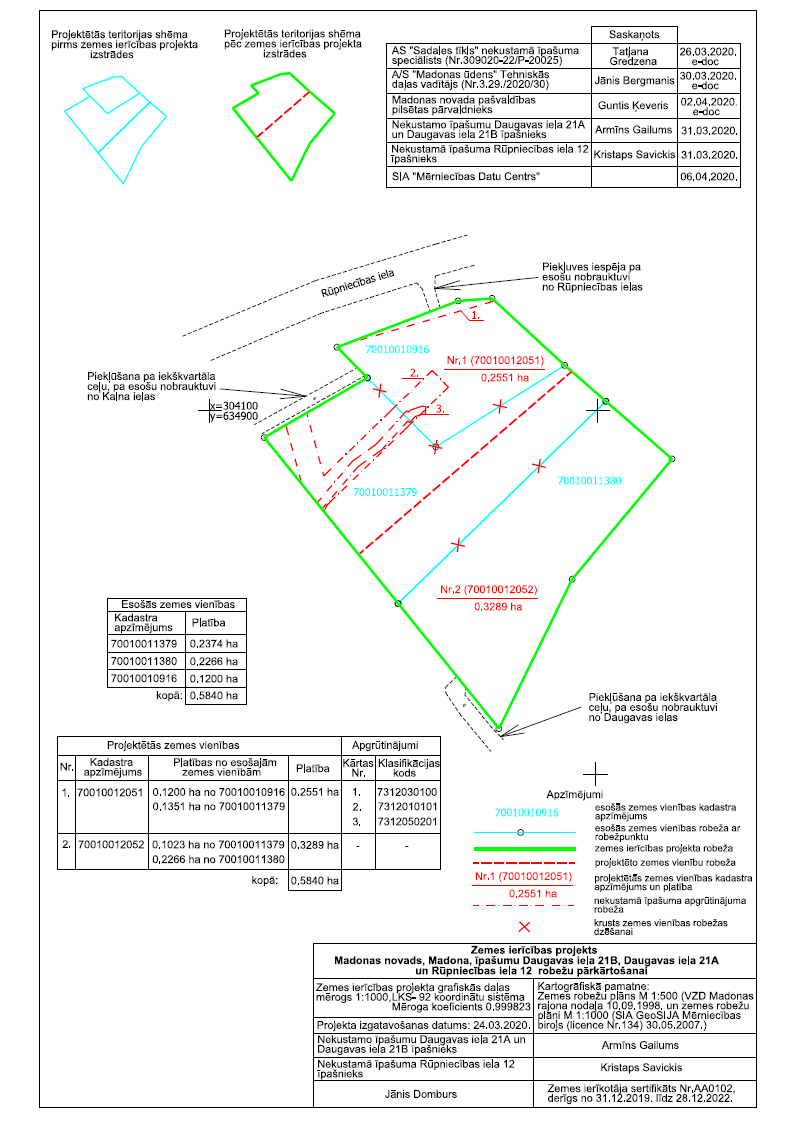 